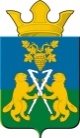 ДУМА	Ницинского сельского поселения	Слободо – Туринского  муниципального  районаСвердловской областипятого созываРЕШЕНИЕот 28 октября 2022 г.                                                                                      № 14  с.НицинскоеО внесении изменений в решение «Об утверждении состава постоянных комиссий Думы Ницинского сельского поселения пятого созыва» №4 от 23.09.2022 г.Руководствуясь Уставом Ницинского сельского поселения, Регламентом Думы, утверждённым решением Думы от 28.10.2022 г.№11, в соответствии со структурой Думы, утверждённой решением Думы от 28.10.2022 г. №12 и Положением о постоянных комиссиях, утверждённым решением Думы от 28.10.2022 г.№13, Дума Ницинского сельского поселения РЕШИЛА:         1.Внести в решение «Об утверждении состава постоянных комиссий Думы Ницинского сельского поселения пятого созыва» №4 от 23.09.2022 г. следующие изменения: В Приложении к решению  заменить названия комиссий «Комиссия по  безопасности и местному самоуправлению» на «Комиссия по вопросам законодательства и местного самоуправления», «Комиссия  по экономической политике и муниципальной собственности» на «Комиссия  по   бюджету, экономической и налоговой политике», «Комиссия  по муниципальному хозяйству и социальной политике» на «Комиссия по социальным вопросам» (прилагается).            2.Настоящее  Решение   опубликовать в печатном средстве массовой информации Думы и Администрации Ницинского сельского поселения «Информационный вестник Ницинского сельского поселения»,  разместить на официальном сайте Ницинского сельского поселения в информационно-телекоммуникационной сети Интернет  (www.nicinskoe.ru).Председатель Думы  Ницинского сельского поселения    	        И.В.Зырянова   ПриложениеУТВЕРЖДЕНЫрешением Думы Ницинского сельского поселенияот  28.10.2022  № 14СОСТАВЫпостоянных комиссий Думы Ницинского сельского поселения пятого созываКомиссия по вопросам законодательства и местного самоуправления:                  1. Костенков С.Г. - председатель2. Кошелева И.В. – заместитель председателя3. Тугунова И.О. - секретарьКомиссия  по   бюджету, экономической и налоговой политике:                                                  1.Каримов Х. - председатель                  2. Андреев М.Н. – заместитель председателя                  3. Шароватова А.В. - секретарьКомиссия по социальным вопросам:                                       1. Сергеева Н.В. - председатель                    2. Пелевин В.Н. – заместитель председателя                     3. Носова Н.В. - секретарь